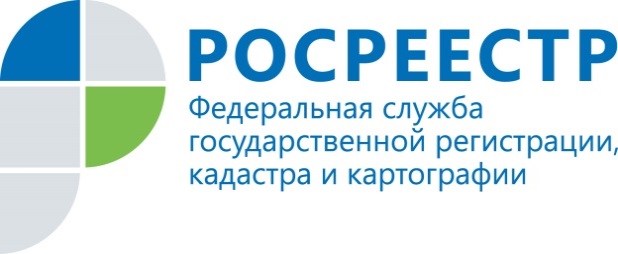 В Республике Коми увеличилось количество представляемых в электронном виде заявлений на государственную регистрациюЗа прошедшие четыре месяца 2022 года в Управлении Росреестра по Республике Коми поступило 360 заявлений на государственную регистрацию договоров долевого участия, из них 228 (63%) в электронном виде, число поданных заявлений на государственную регистрацию ипотеки составило 3272, в электронном виде – 2030 (62%), сообщила заместитель руководителя Наталья Мирон.Количество поданных заявлений на государственную регистрацию договоров долевого участия в электронном виде за отчетный период составило 228 (по сравнению с аналогичным периодом прошлого года +79,5% (127), количество поданных заявлений на государственную регистрацию ипотеки в электронном виде 2030 (по сравнению с аналогичным периодом прошлого года +130% (882).Лидером по количеству заявлений на государственную регистрацию договоров долевого участия являлся февраль 2022 года, по количеству заявлений на государственную регистрацию ипотеки - март 2022 года. На 61% (127) выросло количество заявлений на государственную регистрацию договоров долевого участия по сравнению с февралем прошлого года (79).На 62% (1020) увеличилось количество заявлений на государственную регистрацию ипотеки по сравнению с мартом прошлого года (631).В Управлении Росреестра по Республике Коми ведется разносторонняя работа по популяризации использования электронных услуг Росреестра.Так, в Республике Коми востребован проект «Электронная ипотека за 24 часа», согласно которому сокращены сроки государственной регистрации при подаче документов в электронном виде. Проект позволяет без посещения офисов МФЦ подавать документы на электронную регистрацию ипотеки.В этом направлении Управление Росреестра по Республике Коми активно взаимодействует с кредитными организациями региона. «Проект, действительно востребован, так как он прост и удобен для граждан и значительно сокращает сроки проведения учетно-регистрационных действий до 1 рабочего дня», - рассказал Виктор Ильчуков, заместитель управляющего Коми отделения ПАО Сбербанк. 